HYUNDAI TUCSON  MY 20192 WD – передний приводДвигатель: 2,0 л (бензин) 155л.с.Автоматическая КПП 6-ступ.средний расход:8,2 л/100 км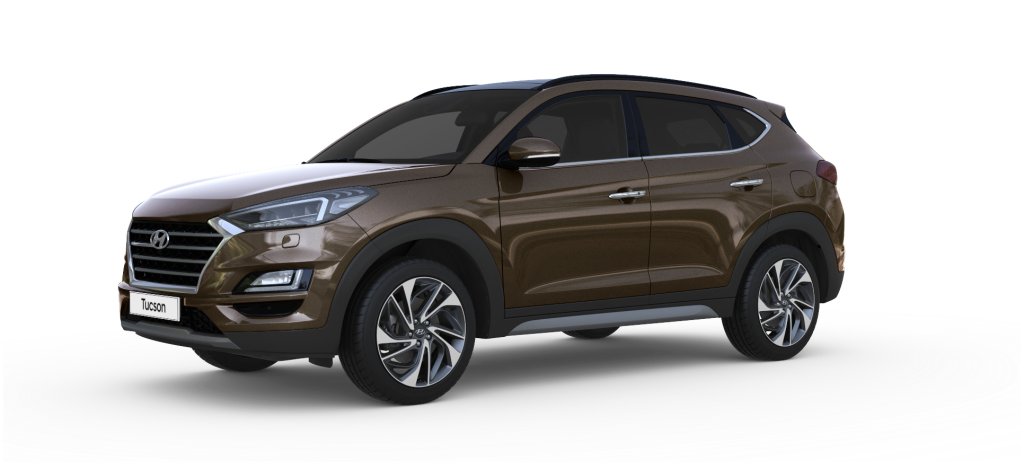 Комплектация: DRIVE ЦЕНА: 18 350 ЕВРО                                                          Тел.: 533 63686, 0 777 85560HYUNDAI  Santa FE MY20194WD  -полный привод8 ступ.автоматДвигатель 2,2 л (ДИЗЕЛЬ),мощность: 200 л.с.,средний расход: 6,7 л/100 кмГарантия – 5 лет или  пробега!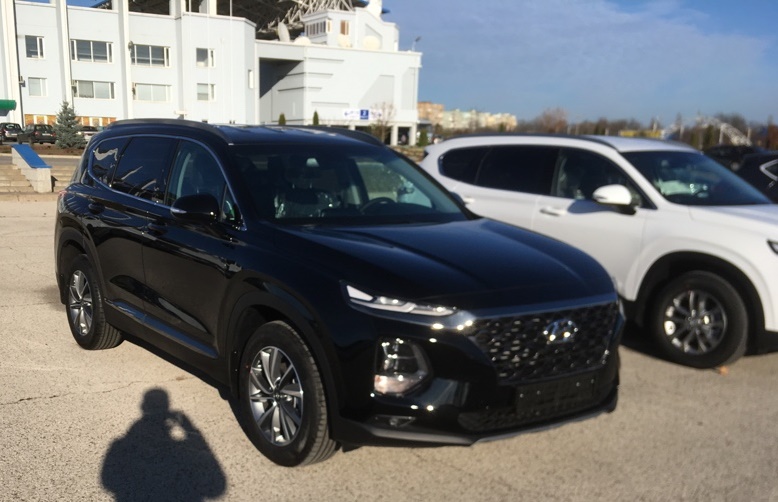 HYUNDAI  Santa FE MY20194WD  -полный привод8 ступ.автоматДвигатель 2,2 л (ДИЗЕЛЬ),мощность: 200 л.с.,средний расход: 6,7 л/100 кмГарантия – 5 лет или  пробега!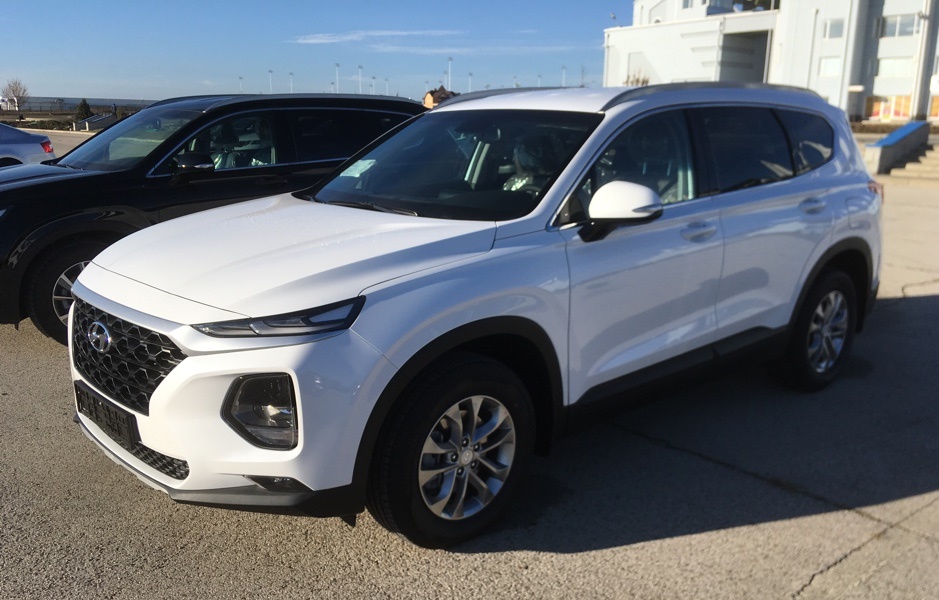 Гарантия – 5 лет или  пробега!Легкосплавные диски R16 Полный приводABS, EBD, Порты USB/AUX, BluetoothРегулировка руля по высоте и по вылетуПодушки безопасности – 6 шт.Централ. замок с д/у, иммобилайзер, сигнализацияЭлектропривод боковых зеркал с обогревом Отделка кожей рулевого колеса, рычага КПППередние и задняя противотуманные фарыЭлектропривод стекол передних и задних дверейБортовой компьютерЗадний парковочный радарКруиз-контроль КондиционерРадио AM/FM CD / MP3 проигрыватель6 аудиодинамиковУправление магнитолой на рулеГарантия – 5 лет или  пробега!          Комплектация PremiumЛегкосплавные диски R18 /235/60Камера заднего вида, LED ходовые и задние огниABS, EBD, ESPСистема контроля давления в шинахСалонное зеркало с автозатемнением6 динамиков, MP3, USB , AUXРегулировка руля по высоте и по вылетуПодушки безопасности – 6 шт.Централ. замок с д/у, иммобилайзер, сигнализацияЭлектроскладываемые зеркала с обогревомОтделка кожей рулевого колеса, рычага КППКнопка СТАРТ-СТОП, умный ключПередние LED и задние противотуманные фарыЭлектропривод и регулировка передних сидений Приборная панель Supervision 7"TFT дисплей Подогрев щеток стеклоочистителяПодогрев передних и задних сиденийЗадний парковочный радарКруиз-контроль,  Датчик дождяОтделка кожей рулевого колеса, рычага КППКожаный салон, тонировка стеколБеспроводная зарядка смартфонов         ЦЕНА: 33 500 €                                                                     Тел.: 533 63686, 0 777 85560         ЦЕНА: 33 500 €                                                                     Тел.: 533 63686, 0 777 85560         ЦЕНА: 33 500 €                                                                     Тел.: 533 63686, 0 777 85560Комплектация: СOMFORTЛегкосплавные диски R17 /235/65Камера заднего вида, LED ходовые огниABS, EBD, ESPСистема контроля давления в шинахСалонное зеркало с автозатемнением6 динамиков, 7"TFT дисплей,  MP3, USB , AUXРегулировка руля по высоте и по вылетуПодушки безопасности – 6 шт.Централ. замок с д/у, иммобилайзер, сигнализацияЭлектропривод зеркал с обогревомОтделка кожей рулевого колеса, рычага КППДатчик дождя, датчик светаПередние и задние противотуманные фарыЭлектропривод стекол передних и задних дверейБортовой компьютер, Датчик дождяПодогрев щеток стеклоочистителяПодогрев передних сиденийЗадний парковочный радарКруиз-контроль Двухзонный автоматический Климат – контрольУправление магнитолой на руле, Блютуз, Hands freeОтделка кожей рулевого колеса, рычага КППДоп.опции:Кожаный салон         ЦЕНА: 31 200 €                                                                     Тел.: 533 63686, 0 777 85560Доп.опции:Кожаный салон         ЦЕНА: 31 200 €                                                                     Тел.: 533 63686, 0 777 85560Доп.опции:Кожаный салон         ЦЕНА: 31 200 €                                                                     Тел.: 533 63686, 0 777 85560